T.C.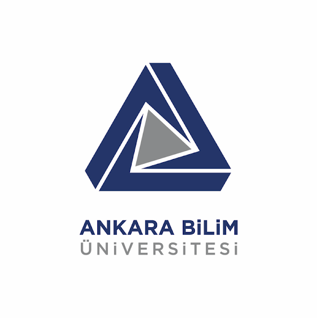 ANKARA BİLİM ÜNİVERSİTESİ……………………………………………….. FAKÜLTESİZORUNLU İŞYERİ EĞİTİMİ DEĞERLENDİRME FORMUÖĞRENCİ BİLGİLERİAdı Soyadı			                         : …………………………………………Öğrenci Numarası		                         : …………………………………………Bölümü	 	                                      : …………………………………………İşyeri Eğitimi Yapılan Kurum / Firma 	            : …………………………………………İşyeri Eğitimi Başlama / Bitirme Tarihi	            :           ...../…../202..           ...../…../202.. (……… iş günü)İŞYERİNİN ÖĞRENCİ İLE İLGİLİ DEĞERLENDİRMESİEklemek İstediğiniz Görüş ve Önerileriniz……………………………………………………………………………………………………………………………………………………………………………………………………………………………………………………………………………………………………………………………………………………………………………                                                                                   Onaylayan İşyeri Yetkilisi                                                    Adı ve Soyadı : …………………………….Unvanı/Görevi : ……………………………                                                                                                               Değerlendirme Tarihi : …………………….							                      İmza / Kaşe  :Not: Bu formun bir zarfa konularak kapatıldıktan sonra zarfın yapışkan yerinden mühürlenerek öğrenciye teslim edilmesi gerekir. Mühürsüz ve açık zarflar kabul edilmeyecektir.DEĞERLENDİRME KRİTERLERİ1: Çok Yetersiz, 2: Yetersiz, 3: Orta, 4: Yeterli, 5: Çok Yeterli12345Öğrencinin kendine amaçlar ve hedefler belirleyip uygulama yeteneğiVerilen zamanını etkin kullanabilme ve verilen işi vaktinde bitirebilme yeteneğiGörev ve sorumluluk alma bilinciÖğrenme azmi ve isteğiBilgilerini ve görüşlerini anlatabilme yeteneğiÇok disiplinli takım çalışmasına uyum sağlayabilme yeteneğiİlgilendiği teknoloji alanındaki yeniliklere uyum sağlayabilme yeteneğiOlumlu iletişim kurabilme ve iş birliğine yatkınlığı Motivasyon ve öğrenme isteği Mesleki yeterlilik ve gelişim açısından yetkinliğiDevam durumu